Email: sheraz.387898@2freemail.com Objectives:To work in a congenial environment where I can utilize my experience and knowledge for the mutual benefit of myself and the company, where I can drive the highest degree of job satisfaction and my performance and abilities will be appreciated and reward.Experience:Petroleum Services Global DMCC-JLT, DubaiPeriod: May 2017 up to presentDesignation: Driver cum PRO Highway Travel & Tourism -DubaiPeriod: Jan, 2016 to Apr, 2017Designation: Working as Driver cum Payment CollectorMidea Middle East - Jabel Ali Free Zone, Dubai. Period: Aug, 2008 to Apr, 2015Designation: Working as Driver cum PROSkills:Enthusiastic, creative and driven to learn and apply new skills and ideasAbility to remain calm and focused in pressure/fast paced environment while providing high level of customer service.Self-motivated, independent, flexible, loyal and quality team playerExcellent organizational and problem solving skillsAble to keep long lasting business / personal relationship with peoplePersonal Information’s:Date of Birth: June 01, 1981Nationality: PakistanLanguage Known: English, Urdu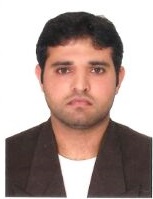 